„Na vědomost se dává, že se chystá velká sláva!“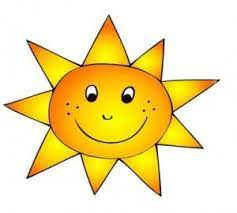   Pozvánkana oslavu   k10. výročí založení MŠ Sluníčko Sulice a                           ke Dni otevřených dveříKdy: v úterý 31. 8. 2021 od 8 do 11:00 h. na třídách a jednotlivých pracovištích a od 14 do 16:00 h. pouze v MŠ SluníčkoKde: na adrese Školní 349, ŽelivecProgram: přivítání  ředit. školy a týmem zaměstnancůZahájení 14:00 hod. – Hudební pohádky pro děti Klavírní virtuoska Kateřina Konopová - 14:30 hod.  Slavnostní proslov p. starosty Ing. Petra ČuříkaProjevy hostů, zaměstnanců, rodičů, veřejnostiSlavnostní předání stříbrné plakety Skutečně zdravé školy manažerkou SZŠ K. KalmünzerovouProhlídka mateřské školy, zahradyVzpomínky, historický exkurzNutné dodržování platných epidemiologických pravidel. Evidence příchozích u branky, prokázání testem, očkováním, proděláním nemoci Covid-19 (kontrolovat nebudeme, ale předpokládám, že všichni vlastníte).